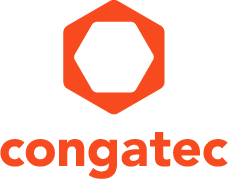 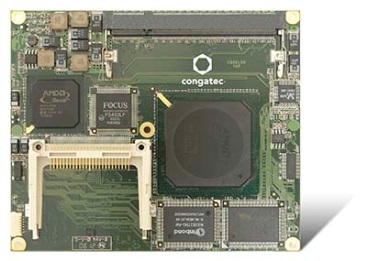 Extended life cycle: The congatec ETX and XTX modules with AMD Geode™ LX 800 processors introduced in 2005 and 2007 are available at least until 2019Text and photograph available at: http://www.congatec.com/press
congatec は ETX モジュールおよび XTX モジュールのライフサイクルを延ばしますAMD Geode LX 800 プロセッサーベースの congatec モジュールは
少なくとも 2019 年まで入手可能Tokyo, Japan, 14 April 2016  * * * 組み込みコンピュータモジュール、シングルボードコンピュータ（SBC）、および、組み込み設計と製造（EDM）サービスの大手テクノロジー企業 congatec AG  は  AMD プロセッサーベースの ETX コンピュータモジュールおよび XTX コンピュータモジュールのライフサイクルを延長しました。conga-ELX、conga-ELXeco、および、conga-XLX モジュールは 2005 年ならびに 2007 年に AMD Geode™ LX 800 500 MHz プロセッサーを搭載して発売されていますが、これらのモジュールに少なくとも 2019 年末まで対応いたします。モジュールの入手時期を通常の 7 年から 12 ～ 14 年に延ばすことで、組み込み x86 プロセッサー技術の入手期間は実質的に 2 倍となりました。モジュールを入手できる期間がさらに 4 年間延びたことで、OEM は、およそ 10 年前に開発されて市場に導入された PCI および ISA バスベースの個別の設計への投資からのリターンを享受することができます。ETX 規格が標準化されたため、生産が中止されたモジュール向けのレトロ設計も可能となり、その他の製造元のプロセッサーモジュールを使用できます。このような場合、congatec はパーソナル統合サポートを提供し、 OEM 向けのデザイン・インを可能な限り簡略化します。典型的なレトロ設計は、主に産業用制御用途、ならびに、シリアルポートおよび/または ISA バスなどのレガシーインターフェース経由で接続されていたフィールドバスを使用する HMI およびシンクライアントに見られます。「OEM はその設計をできるだけ長期に渡って使用したいと考えています。しかしながら、コンポーネントとプロセッサーの生産が中止されると、再設計を余儀なくされます。私たちはこのサイクルを修正したいと考えました。そして、AMD Geode LX 800 プロセッサーベースの ETX モジュールおよび XTX モジュールを大変長期的に入手できるようにすることは、このプロセスにとって大変重要なマイルストーンだったのです」。congatec AG. の製品管理担当ダイレクターであるマルティン・ダンツァー（Martin Danzer）はこう語ります。「また、これは、 AMD および congatec、さらには、産業グレードの省電力 0.9 ワット x86 プロセッサーが搭載された制御システムを開発したお客様など、当社のお客様にとっては、成功が約束された製品政策の証でもあるのです。」「2005 年に AMD が AMD Geode LX 800 プロセッサーを発売したときには、x86 ベースの 32-bit アプリケーション向けのワット当たり最高の性能を提供するプロセッサーとして設計されました。さらに、当時、多くのアプリケーションは鉛フリー設計に変わりました。これによって、多くのデザイン・ウィンが生まれ、このプラットフォームを長期的に入手できるようになったのです。」と話すのは AMD Enterprise Solutions の製品管理およびマーケティング担当ダイレクターであるコリン・クレトン（Colin Cureton）です。AMD Geode LX 800 プロセッサーベースの ETX および XTX コンピュータモジュールに 2019 年まで長期的に対応することは、オープン標準コンピュータ・オン・モジュール向けの x86 プロセッサーの歴史における空前の記録と言えるでしょう。そして、モジュールの互換性は維持されます。congatec は毎年 20 000 台を超える AMD Geode LX 800 プロセッサーが搭載されたコンピュータモジュールを組み込み市場向けに出荷しています。congatec の AMD Geode LX 800 プロセッサーベースの ETX コンピュータモジュールに関する詳細情報については、次のウェブサイトをご覧ください: http://www.congatec.com/en/products/etx.htmlcongatec の AMD Geode LX 800 プロセッサーベースの XTX コンピュータモジュールについては次のウェブサイトをご覧ください:
http://www.congatec.com/de/produkte/xtx.html congatec AGについて 
congatec AGはドイツのデッゲンドルフに本社を置くQseven、 COM Express、 XTX 、ETX、SBCやODMサービスなどの産業用コンピュータモジュールの専業メーカです。congatecの製品は、産業用オートメーション、医療、アミューズメント、輸送、通信、計測機器やPOSなどの様々な用途に対応できます。コアな知識や技術ノウハウは、ドライバやBSPのみならずユニークなBIOS機能も含まれています。デザイン・インの段階以降も、製品のライフサイクル・マネジメントを通してサポートを提供いたします。弊社の製品は、現代の品質基準に従ったサービプロバイダのスペシャリストによって製造されています。現在、congatecは台湾、日本、米国、オーストラリア、チェコ共和国と中国に販売拠点があります。詳しくは、 www.congatec.jp へアクセスしてください。* * *Reader Enquiries:Press Contact:congatec Japan K.K.congatec Japan K.K.Melody LinCrysta LeePhone: +81-3-64359250Phone: +81-3-64359250sales-jp@congatec.comwww.congatec.jp crysta.lee@congatec.comwww.congatec.jp